Ateliers QLM sur les plantationsBoutures de succulentes(pas à pas)Bouture de papyrus(vidéo à regarder)Bouture de plantes lianes(atelier guidé)Plantations sur terreau(pas à pas)Faire germer des noyaux (pas à pas)Planter des bulbes de jacinthe(pas à pas)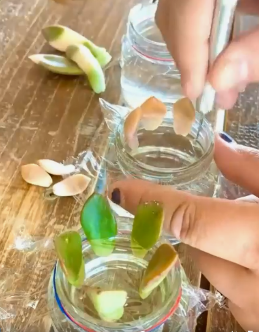 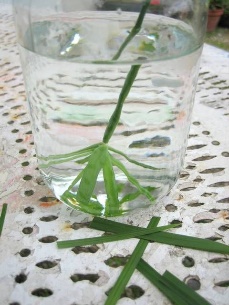 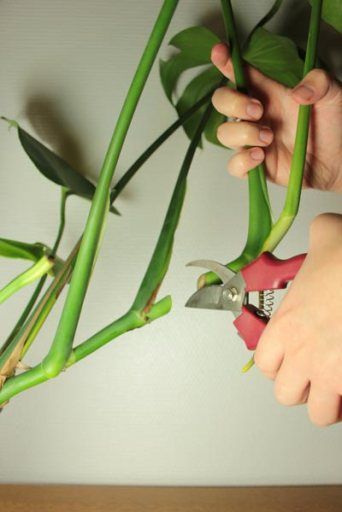 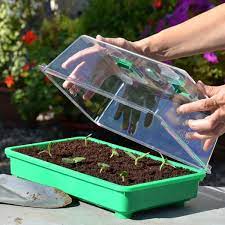 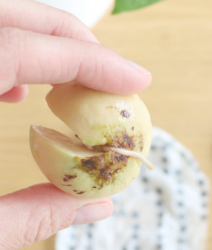 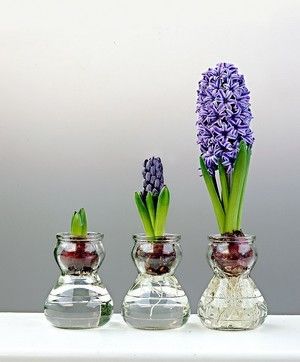 Matériel :- boite de conserve ou bocal- des carré de plastique - des élastiques- un crayon bien taillé (pour percer)- une bouteille d’eau- des feuilles de succulentes- le pas à pasMatériel :- des bouture de papyrus- vidéo du bouturage- texte sur le papyrus- questionnaire- crayons à papier et gommeMatériel :- bouture de monstera, pothos, misère, Pilea peperomioides, bégonia, Scindapsus, Chlorophytum…- pot à eau- une bouteille d’eauMatériel :- des graines diverses- du terreau universel- des bacs pour faire les plantations- un vaporisateur- le pas à pasMatériel :- noyaux et pépins d’avocat, mangue, datte- boites hermétiques ou bocaux- carrés de tissus- un seau d’eau- le pas à pasMatériel :- bulbe de jacinthe forcé- bocal- tête de bouteille- une bouteille d’eau- le pas à pas